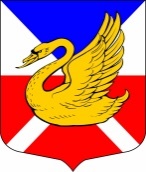 МУНИЦИПАЛЬНЫЙ СОВЕТВНУТРИГОРОДСКОЕ МУНИЦИПАЛЬНОЕ ОБРАЗОВАНИЕ САНКТ-ПЕТЕРБУРГАМУНИЦИПАЛЬНЫЙ ОКРУГ ОЗЕРО ДОЛГОЕVI СОЗЫВРЕШЕНИЕ«_____»___________2020 г.						№_____________ПРОЕКТОб утверждении «Положения о порядке материально-технического и организационногообеспечения деятельности органов местного самоуправления Муниципального образования Муниципальный округ Озеро Долгое»В соответствии со ст. 18 закона СПб № 420-79 «Об организации местного самоуправления в Санкт-Петербурге» Муниципальный совет Р Е Ш И Л:Утвердить «Положение о порядке материально-технического и организационного обеспечения деятельности органов местного самоуправления Муниципального образования Муниципальный округ Озеро Долгое» согласно приложению к настоящему решению.Контроль за выполнением настоящего решения возложить на главу Муниципального образования Муниципальный округ Озеро Долгое.Решение вступает в силу с момента официального опубликования (обнародования).Глава Муниципального образованияМуниципальный округ Озеро Долгое                          	                       Байдалаков В.ВПриложение к решению Муниципального совета от 17 марта 2021 года № ____Положениео порядке материально-технического и организационногообеспечения деятельности органов местного самоуправления Муниципального образования Муниципальный округ Озеро ДолгоеОбщие положенияПоложение о порядке материально-технического и организационного обеспечения деятельности органов местного самоуправления города Муниципального образования Муниципальный округ Озеро Долгое (далее - Положение) разработано в соответствии с Федеральным законом от 6 октября 2003 года № 131-ФЗ «Об общих принципах организации местного самоуправления в Российской Федерации», Уставом Муниципального образования муниципальный округ Озеро Долгое.  Материально-техническое и организационное обеспечение деятельности органов местного самоуправления Муниципального образования Муниципальный округ Озеро Долгое (далее - органы местного самоуправления) предназначено для осуществления функционирования органов местного самоуправления в целях решения ими вопросов местного значения, осуществления отдельных государственных полномочий Российской Федерации, переданных законами Санкт-Петербурга, а также в целях исполнения лицами, замещающими муниципальные должности, муниципальными служащими и иными работниками органов местного самоуправления своих должностных обязанностей.К органам местного самоуправления в соответствии с Уставом Муниципального образования Муниципальный округ Озеро Долгое относятся: представительный орган – Муниципальный совет Муниципального образования Муниципальный округ Озеро Долгое (далее – Муниципальный совет);высшее должностное лицо Муниципального образования - глава Муниципального образования Муниципального образования Муниципальный округ Озеро Долгое (далее – глава МО);исполнительно-распорядительный орган – Местная администрация Муниципального образования Муниципальный округ Озеро Долгое (далее – Местная администрация); контрольно – счетный орган Муниципального образования Муниципальный округ Озеро Долгое.Под материально-техническим обеспечением деятельности органов местного самоуправления понимается комплекс мероприятий по обеспечению органов местного самоуправления, лиц, замещающих муниципальные должности, муниципальных служащих и иных работников органов местного самоуправления зданиями и помещениями, транспортом, оборудованием и иными видами материально-технических средств, необходимых для их функционирования, исполнения ими полномочий и должностных обязанностей.Под организационным обеспечением деятельности органов местного самоуправления понимаются действия по подготовке и проведению мероприятий, отнесенных к полномочиям органов местного самоуправления, лиц, замещающих муниципальные должности, муниципальных служащих и иных работников органов местного самоуправления, а также деятельность, направленная на создание организационных, информационных и иных условий для их функционирования, исполнения ими полномочий и должностных обязанностей.Материально-техническое обеспечение деятельности органов местного самоуправленияМатериально-техническое обеспечение деятельности органов местного самоуправления осуществляется по следующим направлениям:содержание и эксплуатация зданий, помещений, занимаемых органами местного самоуправления, в состоянии, соответствующем противопожарным, санитарным, экологическим нормам и правилам, требованиям охраны труда, в том числе осуществление технического обслуживания, текущего и капитального ремонта; проведение мероприятий по охране имущества, противопожарных мероприятий; охрана и обеспечение сохранности административных зданий и иных имущественных объектов, имущества и служебных документов, находящихся в них;хозяйственно-техническое обеспечение, в том числе своевременная и качественная уборка служебных помещений;обеспечение услугами связи, коммунальными услугами;организация и содержание рабочих мест, в том числе оборудование их мебелью, обеспечение канцелярскими принадлежностями, средствами связи;транспортное обслуживание, в том числе аренда автотранспортных средств, приобретение проездных документов;обеспечение компьютерной и другой оргтехникой в соответствии с нормативами и ее своевременное обслуживание, комплектование, приобретение и сопровождение программных продуктов;иные мероприятия, направленные на обеспечение деятельности органов местного самоуправления, при исполнении обязанностей по обеспечению учета и сохранности имущества, проведение его инвентаризации в установленные сроки, ремонту, восстановлению, списанию в соответствии с действующим законодательством.Все материальные ценности с длительным сроком эксплуатации находятся в пользовании у соответствующих материально ответственных лиц. С такими лицами заключается договор о полной материальной ответственности.Учет средств на материально-техническое обеспечение органов местного самоуправления, учет приобретенных материальных ценностей и обязательств, отчетность осуществляется на основании бюджетного законодательства и иных нормативных правовых актов, определяющих правила расходования бюджетных средств, приобретения, учета и списания материальных ценностей, учета обязательств и формирования отчетности.Организация материально-технического обеспечения деятельности органов местного самоуправления осуществляется Местной администрацией.Организационное обеспечение деятельности органов местного самоуправленияОрганизационное обеспечение деятельности органов местного самоуправления осуществляется по следующим направлениям:кадровое обеспечение;организация и ведение делопроизводства, бухгалтерского учета и отчетности в соответствии с действующим законодательством;обеспечение финансовой деятельности (открытие и ведение лицевых счетов органов местного самоуправления и операции по ним и т.д.);архивное обеспечение;информационное обеспечение населения о деятельности органов местного самоуправления;обеспечение взаимодействия органов местного самоуправления между собой, взаимодействия органов местного самоуправления с федеральными органами государственной власти, органами государственной власти Санкт-Петербурга;организация публичных слушаний, общественных обсуждений, собраний, конференций, опросов граждан;опубликование (обнародование) нормативных правовых актов, иных официальных документов органов местного самоуправления, издание официальных правовых актов, размещение информации на официальном сайте муниципального образования;программно-информационное обеспечение (доступ к справочно-правовым системам, выход в глобальную сеть Интернет, бухгалтерские программы, программы Комитета финансов Санкт-Петербурга, программы электронной отчетности; и т.п.);прием граждан, организация и проведение официальных приемов главы Муниципального образования, главы Местной администрации, переговоров, совещаний;иные мероприятия, направленные на создание условий для осуществления органами местного самоуправления своих функций.Деятельность по организационному обеспечению органов местного самоуправления осуществляется Местной администрацией.Планирование и финансирование расходов на материально-техническое и организационное обеспечение деятельности органов местного самоуправленияПланирование расходов на материально-техническое и организационное обеспечение деятельности органов местного самоуправления осуществляется в соответствии с Бюджетным кодексом Российской Федерации, законодательством Российской Федерации и законодательством Санкт-Петербурга, правовыми актами органов местного самоуправления.Финансирование расходов на материально-техническое и организационное обеспечение деятельности органов местного самоуправления осуществляется за счет средств бюджета Муниципального образования Муниципальный округ Озеро Долгое.Финансирование расходов на материально-техническое и организационное обеспечение деятельности Муниципального совета Муниципального образования Муниципальный округ Озеро Долгое, Местной администрации Муниципального образования Муниципальный округ Озеро Долгое и контрольно-счетного органа Муниципального образования Муниципальный округ Озеро Долгое осуществляется в соответствии с утвержденными бюджетными сметами.Закупку товаров, работ или услуг для материально-технического и организационного обеспечения своей деятельности каждый орган местного самоуправления, обладающий статусом юридического лица, осуществляет самостоятельно в порядке, установленном федеральным законодательством, регулирующим данную сферу деятельности и в пределах утвержденной сметы. Ответственность и контроль расходования бюджетных средств на материально-техническое и организационное обеспечение. Должностные лица и специалисты органов местного самоуправления несут ответственность за нецелевое использование бюджетных средств и за ненадлежащее использование предоставленного им имущества.Контроль за целевым и эффективным использованием средств на материально-техническое и организационное обеспечение деятельности органов местного самоуправления осуществляется в соответствии с федеральными законами и законами Санкт-Петербурга, Уставом Муниципального образования Муниципальный округ Озеро Долгое и муниципальными правовыми актами органов местного самоуправления.